   Thornhill Primary School – LTP 2022-23 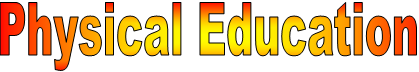 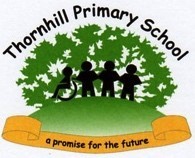 Autumn 1 Autumn 2 Spring 1 Spring 2 Summer 1 Summer 2 Year 1 Fundamental Movement Skills Fundamental Movement Skills (Handball) Fundamental Movement Skills (Football) Dance  Fundamental Movement Skills (Dodgeball) Dance Gymnastics  Fundamental Movement Skills (Basketball/Netball) Health and Fitness (Hula Hooping, Yoga and more) Fundamental Movement Skills (Tennis/Golf) Rhythmic Gymnastics  Fundamental Movement Skills (Athletics) Fundamental Movement Skills (Striking and Fielding)  Dance Year 2  Fundamental Movement Skills (Tag Rugby) Fundamental Movement Skills (Handball) Fundamental Movement Skills (Football) Dance  Fundamental Movement Skills (Dodgeball) Dance Gymnastics  Fundamental Movement Skills (Basketball/Netball) Health and Fitness (Hula Hooping, Yoga and more) Fundamental Movement Skills (Tennis/Golf) Rhythmic Gymnastics  Fundamental Movement Skills (Athletics)  Fundamental Movement Skills (Striking and Fielding)  Dance Year 3  Tag Rugby  Handball Football  Dance and Swimming Sports Leadership (Dodgeball) Dance Gymnastics Netball  Swimming Outdoor Adventure Activities Tennis/Golf   Swimming Athletics  Striking and Fielding (Cricket and Rounders)  Swimming   Year 4 Tag Rugby  Handball Swimming Gymnastics (Rhythmic) Football Dance and Swimming  Sports Leadership (Dodgeball)  Dance Swimming  Gymnastics Netball  Swimming  OAA/Tennis/Golf  Dance (Maypole Performance) Swimming  Athletics Striking and Fielding (Cricket and Rounders)   Swimming  Year 5 Tag Rugby  Handball Swimming  Sportshall Athletics/Cross Country Football  Dance and Swimming  Sports Leadership (Dodgeball)  Dance Swimming  Gymnastics  Netball  Swimming  Outdoor Adventure Activities Tennis/Golf  *Swimming  Athletics Striking and Fielding (Cricket and Rounders)   *Swimming  Year 6  Tag rugby Handball Cross Country  Football Dance  Sports Leadership (Dodgeball) Dance  Gymnastics  Netball Outdoor Adventure Activities Tennis/Golf *Swimming Athletics   Striking and Fielding (Cricket and Rounders)   *Swimming  